_____________________________________________________________________________________  Amy Singer, Ph.D.                                                                     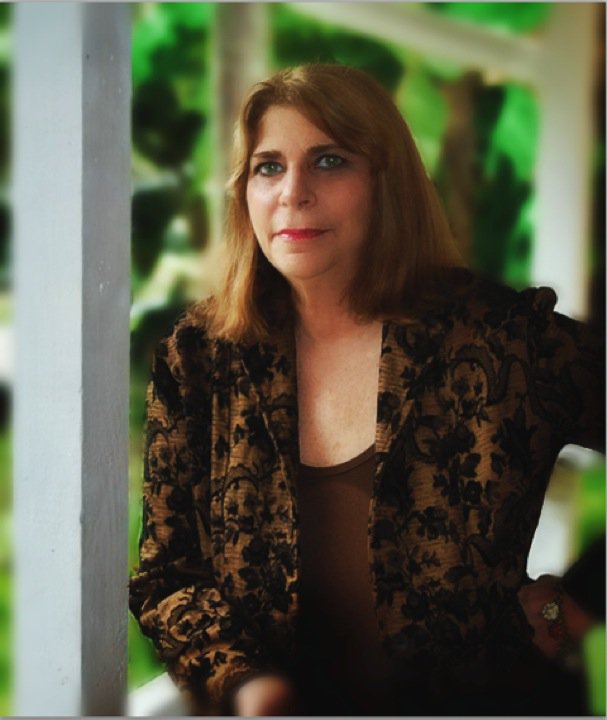 Trial Consultants, Inc.1463 N.W. 104th DriveGainesville, FL. 32606www.trialconsultants.com        amy.trialconsultants@gmail.com (954) 648 – 7521